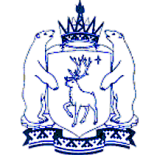 ДЕПАРТАМЕНТ ТАРИФНОЙ ПОЛИТИКИ, ЭНЕРГЕТИКИИ ЖИЛИЩНО-КОММУНАЛЬНОГО КОМПЛЕКСА ЯМАЛО-НЕНЕЦКОГО АВТОНОМНОГО ОКРУГАПРИКАЗ29 декабря 2022 г.                                                                                      № 903-тг. СалехардВключен в регистр нормативных правовых актов Ямало-Ненецкого автономного округа ________________________20__г.Регистрационный №______________Об утверждении льготных ставок за 1 кВт запрашиваемой максимальной мощности при технологическом присоединении энергопринимающих устройств заявителей к электрическим сетям 
на территории Ямало-Ненецкого автономного округа, на 2023 год В соответствии с Федеральным законом от 26 марта 2003 года 
№ 35-ФЗ «Об электроэнергетике», постановлением Правительства Российской Федерации от 29 декабря 2011 года № 1178 «О ценообразовании в области регулируемых цен (тарифов) в электроэнергетике», Правилами технологического присоединения энергопринимающих устройств потребителей электрической энергии, объектов по производству электрической энергии, а также объектов электросетевого хозяйства, принадлежащих сетевым организациям и иным лицам, к электрическим сетям, утвержденными постановлением Правительства Российской Федерации от 27 декабря 2004 года № 861, приказом ФАС России от 30 июня 2022 года 
№ 490/22 «Об утверждении Методических указаний по определению размера платы за технологическое присоединение к электрическим сетям», постановлением Правительства Ямало-Ненецкого автономного округа от 25 декабря 2013 года № 1081-П «О департаменте тарифной политики, энергетики и жилищно-коммунального комплекса Ямало-Ненецкого автономного округа» п р и к а з ы в а ю:1. Установить льготную ставку за 1 кВт запрашиваемой максимальной мощности при технологическом присоединении энергопринимающих устройств заявителей к электрическим сетям на территории Ямало-Ненецкого автономного округа (далее - технологическое присоединение энергопринимающих устройств) - физических лиц, максимальная мощность которых не превышает 15 кВт включительно (с учетом ранее присоединенных в данной точке присоединения энергопринимающих устройств), владеющих объектами, отнесенными к третьей категории надежности (по одному источнику электроснабжения), при условии, что расстояние от границ участка заявителя до объектов электросетевого хозяйства на уровне напряжения 
0,4 кВ и ниже необходимого заявителю класса напряжения сетевой организации, в которую подана заявка на технологическое присоединение энергопринимающих устройств (далее - заявка), составляет не более 300 метров в городах и поселках городского типа и не более 500 метров в сельской местности, объектов микрогенерации, в том числе за одновременное технологическое присоединение энергопринимающих устройств и объектов микрогенерации, при заключении договора членом малообеспеченной семьи (одиноко проживающим гражданином), среднедушевой доход которой (доход которого) ниже величины прожиточного минимума, определенной в соответствии со статьей 4 Федерального закона от 24 октября 1997 года 
№ 134-ФЗ «О прожиточном минимуме в Российской Федерации», а также лицами, указанными в статьях 14 - 16, 18 и 21 Федерального закона 
от 12 января 1995 года № 5-ФЗ «О ветеранах», статье 17 Федерального закона от 24 ноября 1995 года № 181-ФЗ «О социальной защите инвалидов в Российской Федерации», статье 14 Закона Российской Федерации от 15 мая 1991 года № 1244-1 «О социальной защите граждан, подвергшихся воздействию радиации вследствие катастрофы на Чернобыльской АЭС», статье 2 Федерального закона от 10 января 2002 года № 2-ФЗ «О социальных гарантиях гражданам, подвергшимся радиационному воздействию вследствие ядерных испытаний на Семипалатинском полигоне», части 8 статьи 154 Федерального закона от 22 августа 2004 года № 122-ФЗ «О внесении изменений в законодательные акты Российской Федерации и признании утратившими силу некоторых законодательных актов Российской Федерации в связи с принятием федеральных законов «О внесении изменений и дополнений в Федеральный закон «Об общих принципах организации законодательных (представительных) и исполнительных органов государственной власти субъектов Российской Федерации» и «Об общих принципах организации местного самоуправления в Российской Федерации», статье 1 Федерального закона от 26 ноября 1998 года № 175-ФЗ «О социальной защите граждан Российской Федерации, подвергшихся воздействию радиации вследствие аварии в 1957 году на производственном объединении «Маяк» и сбросов радиоактивных отходов в реку Теча», пункте 1 и абзаце четвертом пункта 2 постановления Верховного Совета Российской Федерации от 27 декабря 1991 года № 2123-1 «О распространении действия Закона РСФСР 
«О социальной защите граждан, подвергшихся воздействию радиации вследствие катастрофы на Чернобыльской АЭС» на граждан из подразделений особого риска», Указе Президента Российской Федерации от 05 мая 1992 года № 431 «О мерах по социальной поддержке многодетных семей»
 (Рсоц, руб./кВт) в отношении всей совокупности мероприятий по технологическому присоединению, в размере   1 064 рублей (с учетом НДС) за каждый кВт запрашиваемой максимальной мощности.2. Установить льготную ставку за 1 кВт запрашиваемой максимальной мощности при технологическом присоединении объектов микрогенерации (за исключением случаев подачи заявки заявителем - юридическим лицом или индивидуальным предпринимателем в целях одновременного присоединения энергопринимающих устройств и объектов микрогенерации), в том числе при одновременном технологическом присоединении энергопринимающих устройств заявителей - физических лиц, максимальная мощность которых не превышает 15 кВт включительно (с учетом ранее присоединенных в данной точке присоединения энергопринимающих устройств), и объектов микрогенерации, а также энергопринимающих устройств заявителей - физических лиц, максимальная мощность которых не превышает 15 кВт включительно (с учетом ранее присоединенных в данной точке присоединения энергопринимающих устройств), за исключением случаев, указанных в пункте 1 настоящего приказа, устанавливаемая в отношении всей совокупности мероприятий по технологическому присоединению, при присоединении энергопринимающих устройств и (или) объектов микрогенерации по третьей категории надежности к объектам электросетевого хозяйства сетевой организации на уровне напряжения 0,4 кВ и ниже, при условии, что расстояние от границ участка заявителя до ближайшего объекта электрической сети необходимого заявителю класса напряжения, в которую подана заявка, составляет не более 300 метров в городах и поселках городского типа и не более 500 метров в сельской местности (Рнесоц, руб./кВт) в размере:- с 01 января 2023 года по 30 июня 2023 года – 3 192 рублей (с учетом НДС) за каждый кВт запрашиваемой максимальной мощности;- с 01 июля 2023 по 31 декабря 2023 года – 4 256 рублей (с учетом НДС) за каждый кВт запрашиваемой максимальной мощности (включительно).3. В случаях заключения договора технологического присоединения энергопринимающих устройств заявителей - физических лиц, максимальная мощность которых не превышает 15 кВт включительно (с учетом ранее присоединенных в данной точке присоединения энергопринимающих устройств), владеющих объектами, отнесенными к третьей категории надежности (по одному источнику электроснабжения), при условии, что расстояние от границ участка заявителя до объектов электросетевого хозяйства на уровне напряжения 0,4 кВ и ниже необходимого заявителю класса напряжения сетевой организации, в которую подана заявка, составляет не более 300 метров в городах и поселках городского типа и не более 500 метров в сельской местности, объектов микрогенерации, в том числе за одновременное технологическое присоединение энергопринимающих устройств и объектов микрогенерации, лицами, указанными в пункте 1 настоящего приказа, определять плату за технологическое присоединение энергопринимающих устройств и (или) объектов микрогенерации (Рсоц) исходя из стоимости мероприятий по технологическому присоединению в соответствии с формулой (1):Рсоц = min {Рстанд.ст; Рсоц · N} (1),где:Рстанд.ст. - стоимость мероприятий по технологическому присоединению, рассчитанная с использованием стандартизированных тарифных ставок по утвержденной регулирующим органом формуле платы за технологическое присоединение, руб.;Рсоц - 1 064 руб./кВт (с учетом НДС); N - запрашиваемая максимальная мощность присоединяемых устройств, кВт.4. В случае технологического присоединения объектов микрогенерации заявителей - физических лиц, в том числе при одновременном технологическом присоединении энергопринимающих устройств заявителей - физических лиц, максимальная мощность которых не превышает 15 кВт включительно (с учетом ранее присоединенных в данной точке присоединения энергопринимающих устройств), и объектов микрогенерации, а также энергопринимающих устройств заявителей - физических лиц, максимальная мощность которых не превышает 15 кВт включительно (с учетом ранее присоединенных в данной точке присоединения энергопринимающих устройств), при присоединении энергопринимающих устройств и (или) объектов микрогенерации по третьей категории надежности к объектам электросетевого хозяйства сетевой организации на уровне напряжения 0,4 кВ и ниже при условии, что расстояние от границ участка заявителя до ближайшего объекта электрической сети необходимого заявителю класса напряжения, в которую подана заявка, составляет не более 300 метров в городах и поселках городского типа и не более 500 метров в сельской местности, за исключением случаев, предусмотренных пунктом 3 настоящего приказа, определять плату за технологическое присоединение энергопринимающих устройств и (или) объектов микрогенерации (Рнесоц) исходя из стоимости мероприятий по технологическому присоединению в соответствии с формулой (2):Р несоц = min {Рстанд.ст; Рнесоц · N} (2),где:Рстанд.ст. - стоимость мероприятий по технологическому присоединению, рассчитанная с использованием стандартизированных тарифных ставок по утвержденной регулирующим органом формуле платы за технологическое присоединение, руб.;Рнесоц (руб./кВт) в размере:- с 01 января 2023 года по 30 июня 2023 года – 3 192 рублей (с учетом НДС) за каждый кВт запрашиваемой максимальной мощности;- с 01 июля 2023 года по 31 декабря 2023 года – 4 256 рублей (с учетом НДС) за каждый кВт запрашиваемой максимальной мощности (включительно).N - запрашиваемая максимальная мощность присоединяемых устройств, кВт.5. В случае подачи заявки заявителем - юридическим лицом или индивидуальным предпринимателем в целях технологического присоединения объектов микрогенерации, а также одновременного технологического присоединения объектов микрогенерации и энергопринимающих устройств максимальной мощностью до 150 кВт включительно (с учетом ранее присоединенных в данной точке присоединения энергопринимающих устройств), присоединяемых по третьей категории надежности к объектам электросетевого хозяйства сетевой организации на уровне напряжения 0,4 кВ и ниже, при условии, что расстояние от этих энергопринимающих устройств и (или) объектов микрогенерации до существующих объектов электросетевого хозяйства сетевых организаций составляет не более 200 метров в городах и поселках городского типа и не более 300 метров в сельской местности, в состав платы за технологическое присоединение энергопринимающих устройств не включать расходы, связанные со строительством объектов электросетевого хозяйства - от существующих объектов электросетевого хозяйства до присоединяемых энергопринимающих устройств и (или) объектов электроэнергетики, и плату за технологическое присоединение указанных объектов микрогенерации и (или) энергопринимающих устройств определять по формуле (3):Р ЭПУ до 150+мкг = min {Рстанд.ст; рнесоц · N }+РЭПУ до 150 (3),где:Рстанд.ст. - стоимость мероприятий по технологическому присоединению, рассчитанная с использованием стандартизированных тарифных ставок по утвержденной регулирующим органом формуле платы за технологическое присоединение, руб.;Рнесоц (руб./кВт) в размере: – с 01 января 2023 года по 30 июня 2023 года – 3 192 руб./кВт 
(с учетом НДС);–  с 01 июля 2023 года по 31 декабря 2023 года – 4 256 руб./кВт 
(с учетом НДС).N - запрашиваемая максимальная мощность присоединяемых устройств, кВт.РЭПУ до 150 – плата за технологическое присоединение энергопринимающих устройств максимальной мощностью до 150 кВт включительно (с учетом ранее присоединенных в данной точке присоединения энергопринимающих устройств), присоединяемых по третьей категории надежности к объектам электросетевого хозяйства сетевой организации на уровне напряжения 0,4 кВ и ниже, при условии, что расстояние от этих энергопринимающих устройств и (или) объектов микрогенерации до существующих объектов электросетевого хозяйства сетевых организаций составляет не более 200 метров в городах и поселках городского типа и не более 300 метров в сельской местности, определяемая в соответствии 
с пунктом 12 Методических указаний по определению размера платы за технологическое присоединение к электрическим сетям, утвержденных приказом ФАС России от 30 июня 2022 года № 490/22; рублей. При технологическом присоединении только объектов микрогенерации PЭПУ до 150 приравнивается к нулю.6. Настоящий приказ вступает в силу с 01 января 2023 года.Директор департамента                                                                                 Д.Н. Афанасьев